ACTIVITY: Observing soil microbesActivity ideaIn this activity, students observe billions of soil microbes and ‘see’ microbes at work as they soft boil an egg in a compost bin.By the end of this activity, students should be able to:discuss that soil is home to living things, including things we cannot see associate the heat generated by microbial activity with the heating of an egg in a compost bin.Introduction/background notesWhat you needWhat to doIntroduction/backgroundBelieve it or not, there are more soil microbes in one teaspoon of healthy soil than there are people living on Earth. Soil microbes are responsible for many soil ecosystem services such as carbon and nitrogen cycling and breaking down wastes in a compost bin.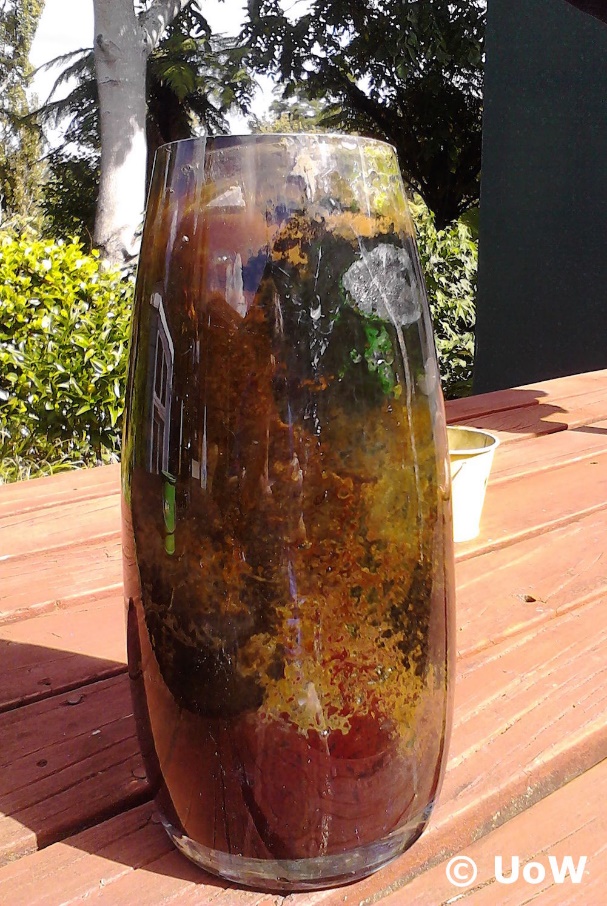 Without the use of powerful microscopes, it is impossible for us to observe an individual soil microbe, but we can see them when they form extensive colonies. We can also ‘see’ them at work in our compost bins.Part 1 of this activity explains how to build a habitat for some very colourful microbes. Bacteria and other microbes live in all soils, but this activity works best with gooey black mud from the edge of an open, wet area. These soils have bacteria that grow in aerobic conditions (with oxygen) and anaerobic conditions (lack of oxygen). Part 2 uses microbe-generated heat to soft boil an egg in a compost bin. The activity is most effective during the warmer part of the year.What you needFor part 1:Mud from the edge of a stream, wetland or lake2 hard-boiled eggs, chopped1 sheet of newspaper ripped into small pieces2 L soft drink bottle, glass vase or large jarLampFor part 2Raw eggPlastic bagGrass clippings (wheelbarrow load)Compost binWhat to doPart 1To make the microbe habitat, remove sticks, stones and other large pieces of material from the mud. Add water to the mud so its consistency is similar to raw egg whites. Mix in the newspaper. Newspaper is a food source and speeds up bacterial growth. In nature, the microbes use organic matter in the soil. Fill one-third of the container with mud. Add the eggs and stir gently. Eggs provide food for the bacteria that use sulphur. The top of the container does not have as much sulphur, so other types of bacteria grow there.Top up the container with the mud. Tap the container on the table a few times to dislodge any air bubbles. The bottom of the container should be anaerobic (without oxygen). Add some water to the container so that it does not dry out.For best results, shine a light on the container 24 hours a day. Some bacteria grow in light; other bacteria grow in dark conditions.As the microbes use the eggs as food, they produce some pretty smelly gases. Gently squeezing the bottle (if you’re using one) may cause it to burp – or pass gas. This should settle down after a few days. Place plastic wrap on the mouth of the container, but don’t seal it.Colourful colonies of microbes usually begin to grow within a couple of weeks. (The container pictured in this activity had been sitting in a shed for about 18 months with sunlight as its only light source.)Observe changes in the container. Why is it we can now ‘see’ microbes when we cannot see them in a handful of soil?Have students document the changes in the microbe habitat over time and discuss the results.Part 2Discuss the composting process. How do students think organic materials like food scraps get turned into compost?Explain that bacteria are the driving force of a compost bin. Bacteria break down organic matter, and in the process, they create carbon dioxide and heat. Compost can reach temperatures up to 60°C.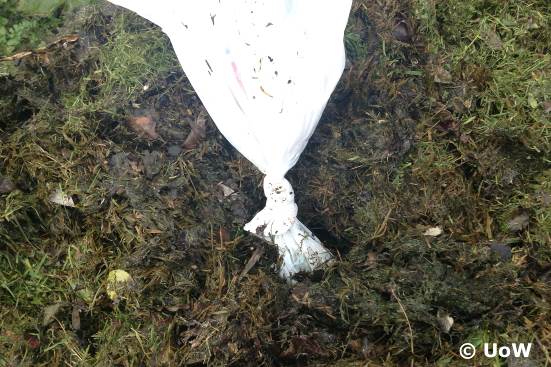 Place the raw egg into the plastic bag. Tie the egg up in the bottom of the bag and use the top of the bag as a ‘tail’ sticking out of the compost. This allows you to more easily find and remove the egg.Add the grass clippings to the bin. Bury the egg in the clippings, leaving the end of the ‘tail’ exposed. If the clippings are quite dry, wet them down a bit – but don’t make them soggy.Ask students to predict what they think will happen to the egg and why.Leave the egg in the grass clippings for a couple of days. Open the compost bin and remove the egg. Take note of the heat generated by the microbes as they work to break down the grass clippings – similar to how humans produce heat when we work hard. You may also see steam and fungi (discoloured patches) – the fungi help the compost/clippings break down. A note of caution: Take care when digging through the compost to retrieve the egg. Avoid breathing in dust or mist coming from the compost.Remove the egg from the bag and cut it open. Chances are some or all of it will be cooked. (The egg is not safe to eat, but if it is put back in the compost bin, the microbes will get to work and recycle it!)Discuss the results with students. Ask where the heat came from to soft boil the egg and how this activity helps students ‘see’ microbes at work.